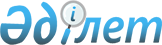 О внесении изменений и дополнений в постановление Правительства Республики Казахстан от 31 мая 2008 года № 529Постановление Правительства Республики Казахстан от 29 декабря 2010 года № 1439

      Правительство Республики Казахстан ПОСТАНОВЛЯЕТ:



      1. Внести в постановление Правительства Республики Казахстан от 31 мая 2008 года № 529 "Об утверждении Плана мероприятий по внедрению системы оперативного мониторинга за происходящими экономическими процессами в стране и мире" (САПП Республики Казахстан, 2008 г., № 28, ст. 274) следующие изменения и дополнения:



      в Плане мероприятий по внедрению системы оперативного мониторинга за происходящими экономическими процессами в стране и мире, утвержденном указанным постановлением:



      в разделе 3 "Текущие мероприятия":



      в графах 2 и 5 строки, порядковый номер 8, аббревиатуры "МЭБП, МЭМР, МИТ" заменить соответственно аббревиатурами "МЭРТ, МНГ, МИНТ";

      строки, порядковые номера 9 и 11, исключить;



      Примечание: расшифровка аббревиатур: дополнить строками следующего содержания:

      "МЭРТ - Министерство экономического развития и торговли Республики Казахстан

      МНГ - Министерство нефти и газа Республики Казахстан

      МИНТ - Министерство индустрии и новых технологий Республики Казахстан".



      2. Настоящее постановление вводится в действие со дня подписания.      Премьер-Министр

      Республики Казахстан                       К. Масимов
					© 2012. РГП на ПХВ «Институт законодательства и правовой информации Республики Казахстан» Министерства юстиции Республики Казахстан
				